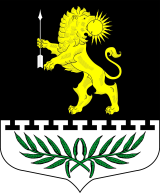 Ленинградская областьЛужский муниципальный районСовет депутатов Серебрянского сельского поселенияРЕШЕНИЕ27 декабря 2018 года    № 148                                                                        Об утверждении плана работы Совета депутатов Серебрянского сельского поселения на первое полугодие 2019 годаЗаслушав и обсудив информацию Александровой А.В. – главы Серебрянского сельского поселения, Совет депутатов Серебрянского сельского поселения  РЕШИЛ:Информацию принять к сведению.2. План работы Совета депутатов на первое полугодие 2019 года утвердить (приложение).Глава Серебрянского сельского поселения,исполняющий полномочия председателя Совета депутатов	                                                                     А.В. Александрова              Утвержденрешением Совета депутатов Серебрянского сельского поселения от 27.12.2018 № 148(приложение)ПЛАНработы Совета депутатов Серебрянского сельского поселенияна первое полугодие 2019 г.№№п/пНаименованиеДатаОтветственные12341.О внесении изменений в решение Совета депутатов Серебрянского сельского поселения «О бюджете муниципального образования Серебрянское сельское поселение на 2019 год и плановый период 2020-2021 годов»в течение первого полугодия 2019 годаГлавный бухгалтер администрацииЕгорова А.В.2.Об исполнении бюджета муниципального образования Серебрянское сельское поселение за 2018 год.май 2019 годаГлавный бухгалтер администрацииЕгорова А.В.3.О внесении изменений в Устав Серебрянского сельского поселения.В течение годаГлава Серебрянского сельского поселения4.Отчет главы администрации Серебрянского сельского поселения за 2018 год1 кв. 2019 г.Глава Серебрянского сельского поселения5.О деятельности управляющих компаний В течение годаГлава администрации Серебрянского сельского поселения6.Отчет главы Серебрянского сельского поселения1 кв. 2019 г.Глава Серебрянского сельского поселения